Middlesex University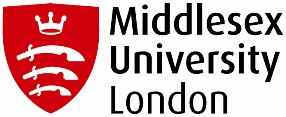 Research DegreeStudent detailsCandidate Declaration1	Research Integrity2	Material submitted for another award*delete as appropriate3	Research EthicsStatement by the Student   Candidate Declaration formStudent name:Student number:Thesis Title: Degree for which thesis is submittedI declare that the work presented is wholly my own, unless clarified as part of the submission.  either  or*I declare that no material contained in the thesis has been used in any other submission for an academic award*I declare that the following material contained in the thesis formed part of a submission for the awardof ……………………………………………………………………………………(state awarding body and list the material below)I confirm that the research submitted has been subject to ethical review and has not deviated from the terms of ethical approval given by the Research Ethics Committee.Ethics ID number:…………………………………………… (this can be found in the MORE system or in your ethics approval letter)Signature of Student:Date:  